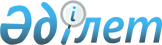 Об утверждении Плана по управлению пастбищами и их использованию по Денисовскому району на 2018-2019 годы
					
			Утративший силу
			
			
		
					Решение маслихата Денисовского района Костанайской области от 29 января 2018 года № 162. Зарегистрировано Департаментом юстиции Костанайской области 16 февраля 2018 года № 7514. Утратило силу решением маслихата Денисовского района Костанайской области от 15 ноября 2018 года № 235
      Сноска. Утратило силу решением маслихата Денисовского района Костанайской области от 15.11.2018 № 235 (вводится в действие по истечении десяти календарных дней после дня его первого официального опубликования).
      В соответствии с подпунктом 15) пункта 1 статьи 6 Закона Республики Казахстан от 23 января 2001 года "О местном государственном управлении и самоуправлении в Республике Казахстан", со статьей 8 Закона Республики Казахстан от 20 февраля 2017 года "О пастбищах", Денисовский районный маслихат РЕШИЛ:
      1. Утвердить прилагаемый План по управлению пастбищами и их использованию по Денисовскому району на 2018-2019 годы.
      2. Настоящее решение вводится в действие по истечении десяти календарных дней после дня его первого официального опубликования.
      СОГЛАСОВАНО
      Руководитель государственного учреждения
      "Отдел предпринимательства и сельского
      хозяйства акимата Денисовского района"
      ____________________________ А. Зимовец
      СОГЛАСОВАНО
      Руководитель государственного учреждения
      "Отдел земельных отношений
      Денисовского района"
      _________________________ С. Жангабулов План по управлению пастбищами и их использованию по Денисовскому району на 2018-2019 годы
      1) Схема (карта) расположения пастбищ на территории Денисовского района в разрезе категорий земель, собственников земельных участков и землепользователей на основании правоустанавливающих документов (приложение 1 к Плану по управлению пастбищами и их использованию по Денисовскому району на 2018-2019 годы);
      2) Приемлемые схемы пастбищеоборотов (приложение 2 к Плану по управлению пастбищами и их использованию по Денисовскому району на 2018-2019 годы);
      3) Карта с обозначением внешних и внутренних границ и площадей пастбищ, в том числе сезонных, объектов пастбищной инфраструктуры (приложение 3 к Плану по управлению пастбищами и их использованию по Денисовскому району на 2018-2019 годы);
      4) Схема доступа пастбищепользователей к водоисточникам (озерам, рекам, прудам, копаням, оросительным или обводнительным каналам, трубчатым или шахтным колодцам) составленную согласно норме потребления воды (приложение 4 к Плану по управлению пастбищами и их использованию по Денисовскому району на 2018-2019 годы);
      5) Схема перераспределения пастбищ для размещения поголовья сельскохозяйственных животных физических и (или) юридических лиц, у которых отсутствуют пастбища, и перемещения его на предоставляемые пастбища (приложение 5 к Плану по управлению пастбищами и их использованию по Денисовскому району на 2018-2019 годы);
      6) Схема размещения поголовья сельскохозяйственных животных на отгонных пастбищах физических и (или) юридических лиц, не обеспеченных пастбищами, расположенными при селе, сельском округе (приложение 6 к Плану по управлению пастбищами и их использованию по Денисовскому району на 2018-2019 годы);
      7) Календарный график по использованию пастбищ, устанавливающий сезонные маршруты выпаса и передвижения сельскохозяйственных животных (приложение 7 к Плану по управлению пастбищами и их использованию по Денисовскому району на 2018-2019 годы). Схема (карта) расположения пастбищ на территории Денисовского района в разрезе категорий земель, собственников земельных участков и землепользователей на основании правоустанавливающих документов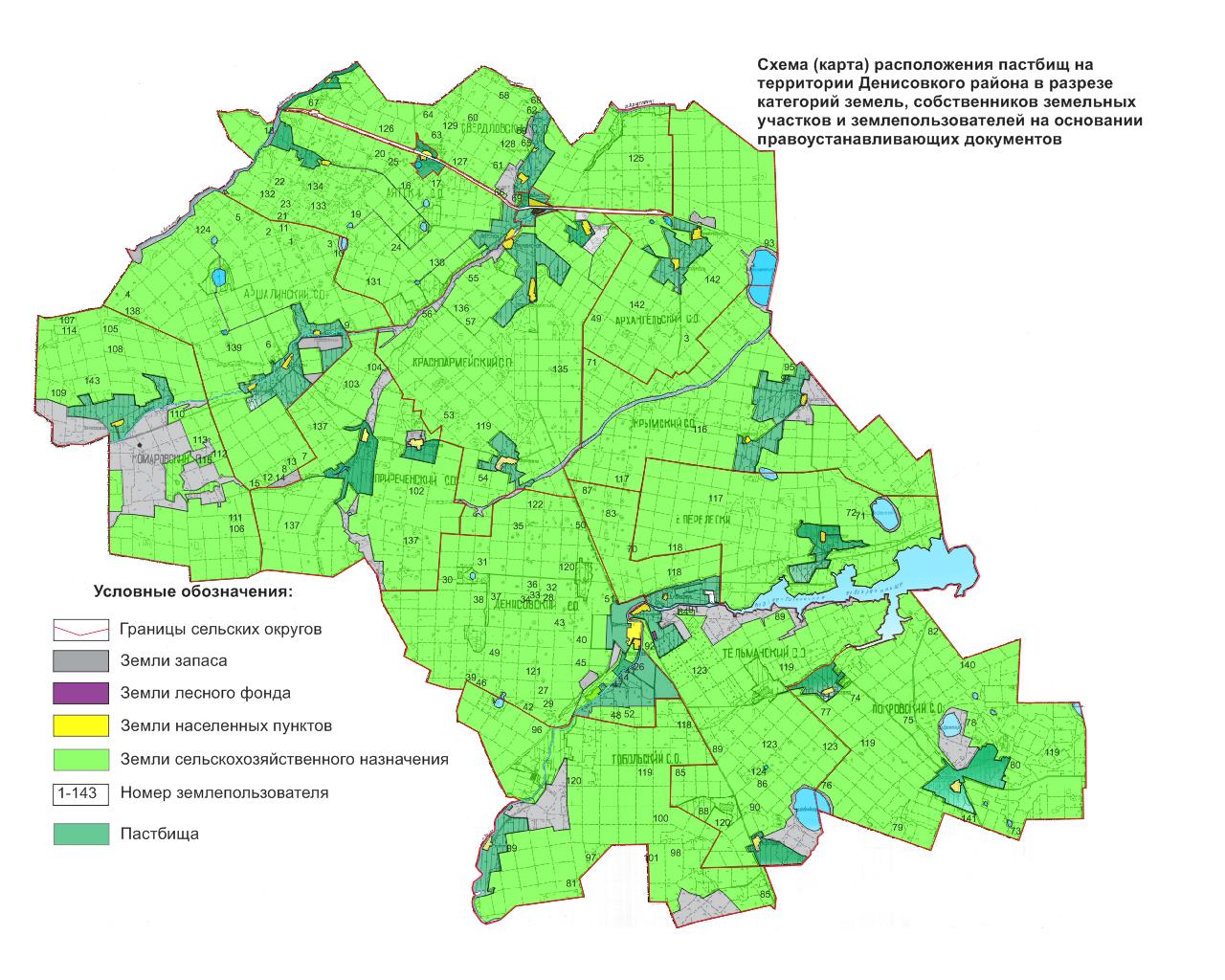  Список землепользователей земельных участков, прилагаемый к схеме (карте) расположения пастбищ Денисовского района Приемлемые схемы пастбищеоборотов
      Примечание: 1, 2, 3, 4-очередность использования загонов в году. Карта с обозначением внешних и внутренних границ и площадей пастбищ, в том числе сезонных, объектов пастбищной инфраструктуры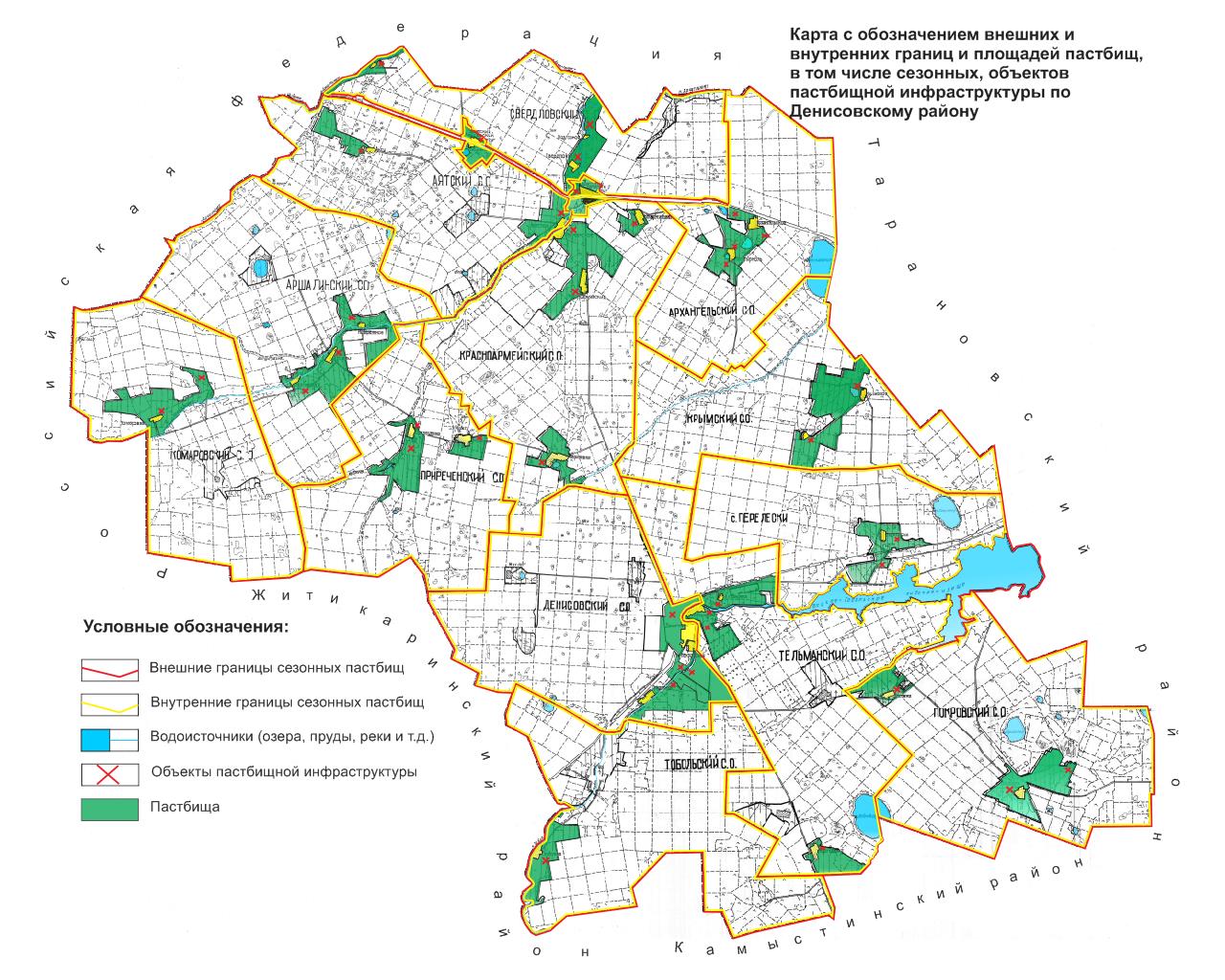 
      В Денисовском районе площадь сезонных пастбищ составляет 207792 гектар. В том числе земли сельскохозяйственного назначения 133829 гектаров, земли населенных пунктов 50611 гектаров, земли запаса 23352 гектаров. Схема доступа пастбищепользователей к водоисточникам (озерам, рекам, прудам, копаням, оросительным или обводнительным каналам, трубчатым или шахтным колодцам), составленная согласно норме потребления воды.
      Среднесуточная норма потребления воды на одно сельскохозяйственное животное определяется в соответствии с пунктом 9 Правил рационального использования пастбищ, утвержденных приказом Заместителем Премьер-Министра Республики Казахстан – Министра сельского хозяйства Республики Казахстан от 24 апреля 2017 года № 173 (зарегистрировано в Реестре государственной регистрации нормативных правовых актов за № 15090).
      Оросительных и обводнительных каналов не имеется. Схемы доступа пастбищепользователей к водоисточникам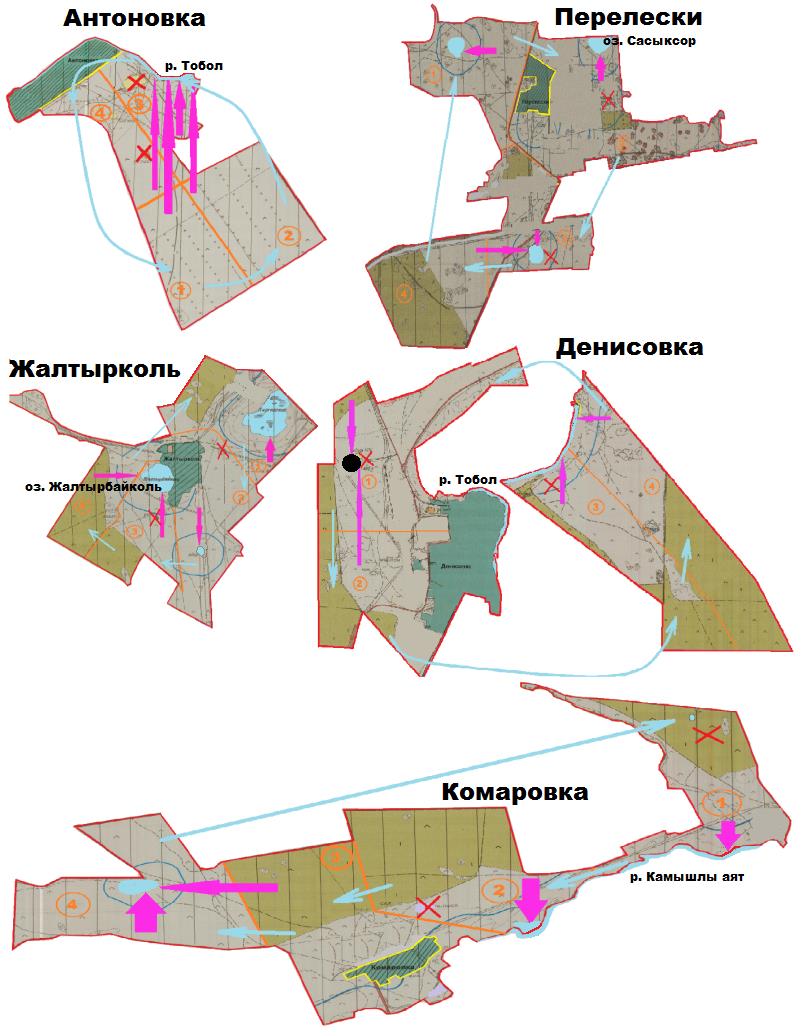 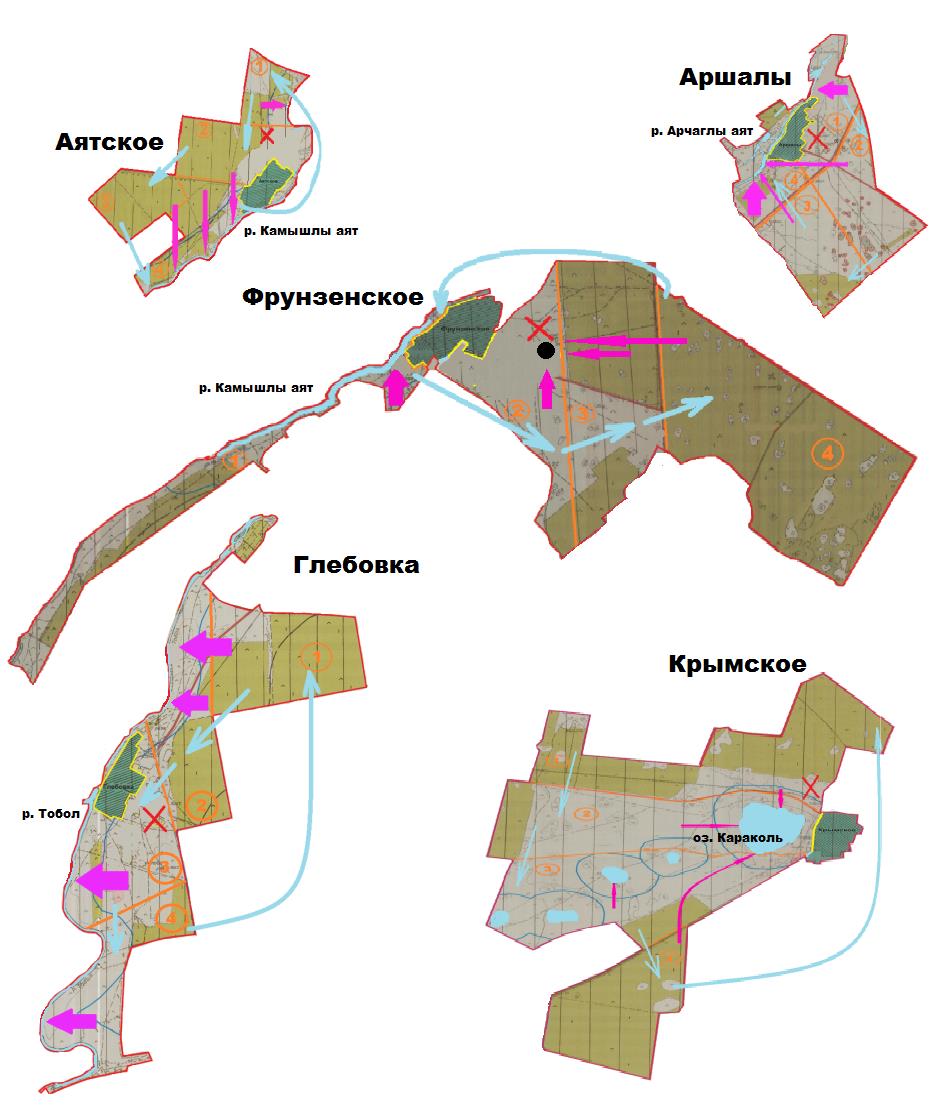 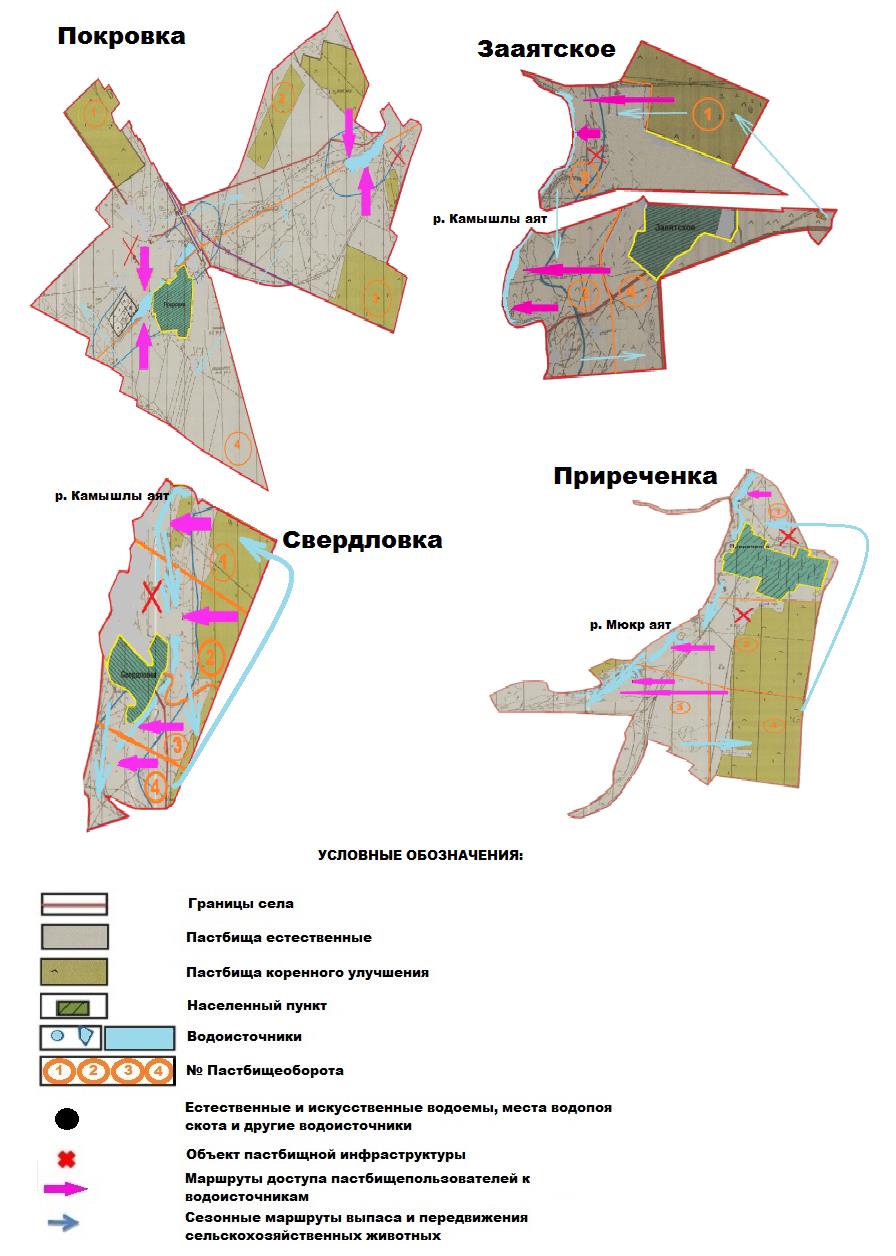  Схема перераспределения пастбищ для размещения поголовья сельскохозяйственных животных физических и (или) юридических лиц, у которых отсутствуют пастбища, и перемещения его на предоставляемые пастбища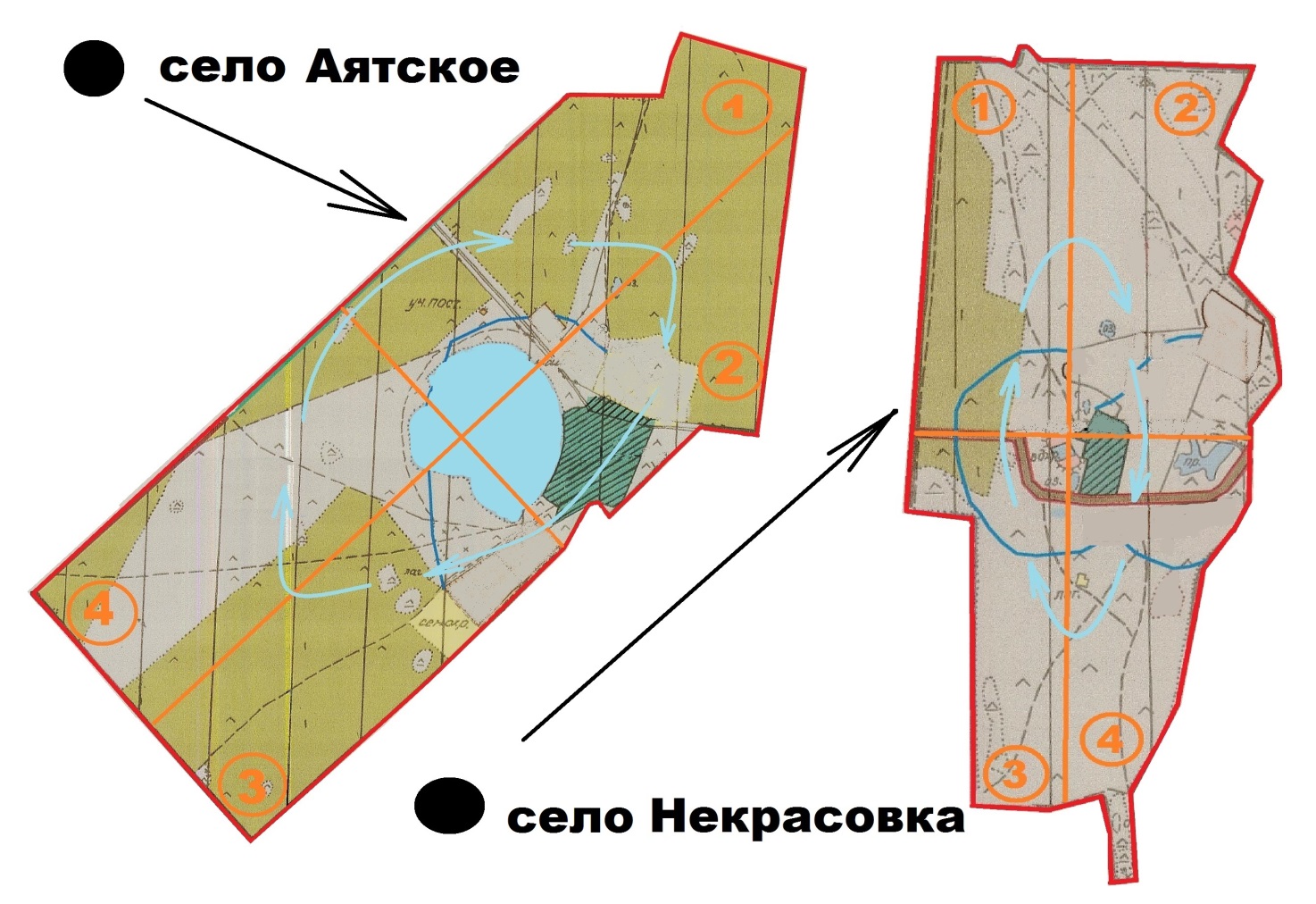  Схема размещения поголовья сельскохозяйственных животных на отгонных пастбищах физических и (или) юридических лиц, не обеспеченных пастбищами, расположенными при селе, сельском округе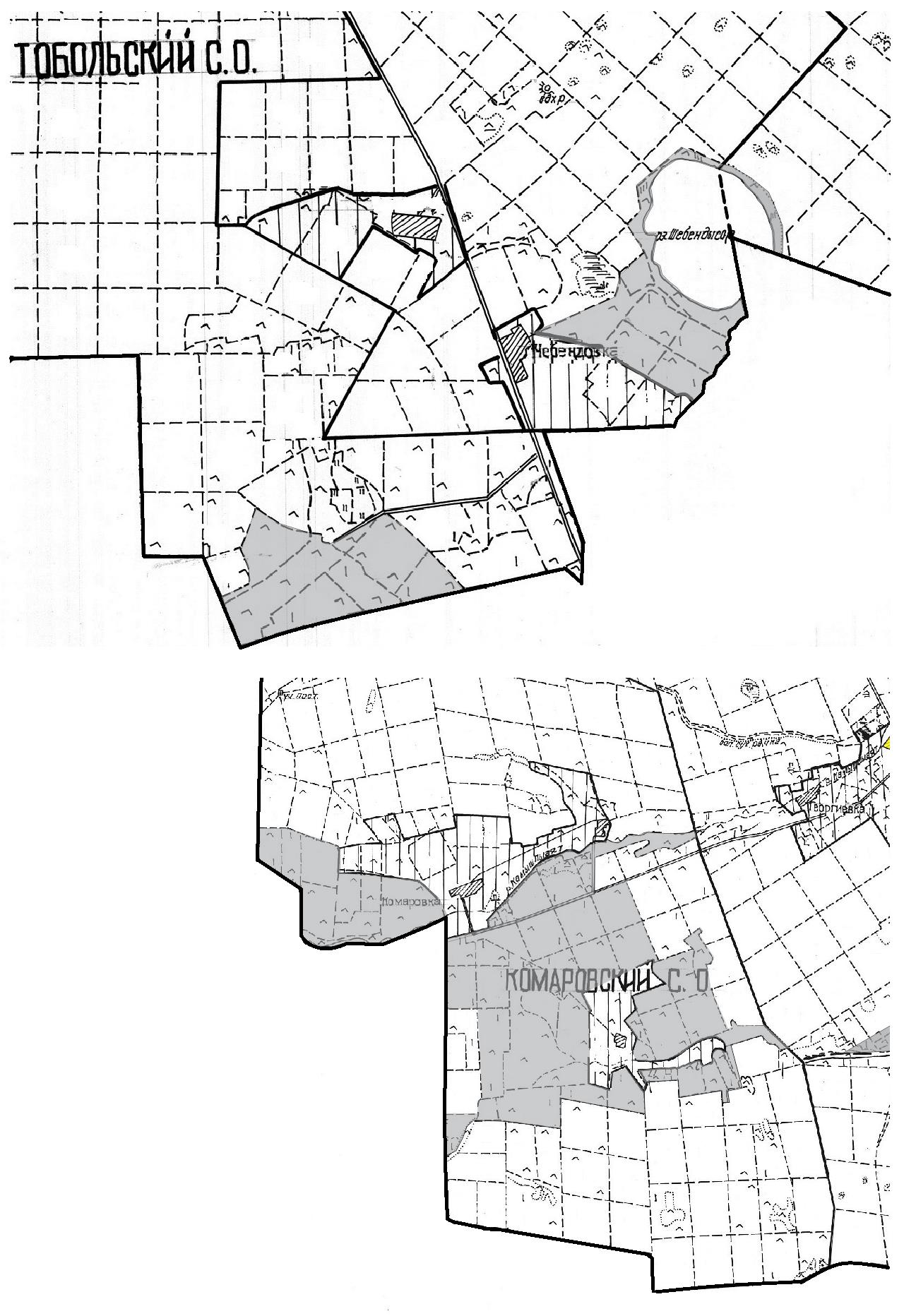  Календарный график по использованию пастбищ, устанавливающий сезонные маршруты выпаса и передвижения сельскохозяйственных животных
					© 2012. РГП на ПХВ «Институт законодательства и правовой информации Республики Казахстан» Министерства юстиции Республики Казахстан
				
      Председатель внеочередной
сессии районного маслихата

О. Фрайденберг

      Секретарь Денисовского
районного маслихата

А. Мурзабаев
Утвержден
решением маслихата
от 29 января 2018 года № 162Приложение 1
к Плану по управлению
пастбищами и их
использованию по
Денисовскому району
на 2018-2019 годы
№
Фамилия, имя, отчество землепользователей
1
Новиков Валерий Анатольевич
2
Ваншейдт Геннадий Феликсович
3
Умурзаков Ракит Абулхадырович
4
Баталова Татьяна Николаевна
5
Максимов Олег Дмитриевич
6
Фиктинау Анатолий Оскарович
7
Харсиев Магомед Магометович
8
Завьялов Юрий Сергеевич
9
Казбаев Талгат Бактигалеевич
10
Кузьмин Иван Викторович
11
Турганов Амангельды Сагандыкович
12
Плеханов Максим Михайлович
13
Ткачук Андрей Николаевич
14
Казбаев Аман Жумабаевич
15
Танрывердиев Танрыверди Новруз-Оглы
16
Филипенко Ирина Анатольевна
17
Корель Виктор Яковлевич
18
Макаев Галлам Ракишевич
19
Танрывердиев Гахраман Магамед-оглы
20
Токсеитов Казбек Каирханович
21
Амангельдин Даулетхан Дюсенбаевич
22
Темирбаев Сабит Калымович
23
Амангельдин Калкаман Дюсенбаевич
24
Мухамбетова Балхия Алайдаровна
25
Шенкель Юрий Александрович
26
Павлов Николай Николаевич
27
Закалюжный Сергей Александрович
28
Новикова Людмила Николаевна
29
Вебер Юрий Эмануилович
30
Волков Виктор Николаевич
31
Керимова Надежда Висарьяновна
32
Яковлева Валентина Моисеевна
33
Илющенко Нина Ивановна
34
Тасбергенова Алла Фазыльяновна
35
Тлеубаев Темиржан Сейтжанович
36
Гулаков Владислав Михайлович
37
Омарова Каламкас Жукушовна
38
Бездольный Вадим Викторович
39
Крылов Вениамин Александрович
40
Галимжанов Рамиль Мулдахметович
41
Сон Владик Леонидович
42
Закалюжная Гульмира Казбаевна
43
Новиков Вячеслав Александрович
44
Чугунков Евгений Александрович
45
Мазур Андрей Александрович
46
Зимовец Андрей Алексеевич
47
Ушакова Татьяна Алексеевна
48
Мухажанов Куаныш Сагындыкович
49
Галимжанов Роман Эдигеевич
50
Бязиева Светлана Валерьевна
51
Литвинов Олег Георгиевич
52
Танрывердиев Расул Гумбат-оглы
53
Варченков Федор Егорович
54
Шерер Николай Николаевич
55
Халитов Ганнибал Галимжанович
56
Коломенский Владимир Николаевич
57
Михайлюк Сергей Владимирович
58
Ермухамбетов Мендыгалий Асылбекович
59
Сатвалдинов Нуржан Куандыкович
60
Бучко Мария Ивановна
61
Сатвалдинов Нурлан Куандыкович
62
Путько Наталья Григорьевна
63
Жакенов Алмас Абинович
64
Федотов Владимир Петрович
65
Макаева Гульзихан Лаиковна
66
Есмагамбетов Толеген Сабитович
67
Кукенов Ермек Жумабаевич
68
Феськов Юрий Алексеевич
69
Жансултанов Урал Ромазанович
70
Ридченко Иван Герасимович
71
Димбаев Еркен Байговатович
72
Горбачев Николай Николаевич
73
Светин Виктор Иванович
74
Каспаев Бауржан Сакенович 
75
Кенжегулов Алимжан Ахмеджанович
76
Бикбусинова Любовь Ярославовна
77
Исмагулов Каирхан Жоламанович
78
Буханов Салимжан Кинжибекович
79
Исмагулов Асылбек Жоламанович
80
Жунусов Аскар Наурзбаевич
81
Нуртлесов Бакытжан Каламбаевич
82
Каримбаев Мурат Нурмуханович
83
Утегенова Сауле Коантаевна
84
Арипов Нурлыбай Сулейменович
85
Борисов Валерий Сарапионович
86
Жакенов Булатбек Кабылкаевич
87
Конысбаева Сауле Куланбаевна
88
Нуржанов Адильхан Хамзанович
89
Терре СемҰн Иванович
90
Танривердиев Гумбат Магамед-оглы 
91
Катериничев Валерий Владимирович
92
Тунгаев Луман Зайндыевич
93
Кунаков Базылкан Сермуханбетович
94
Захарчук Владимир Викторович
95
Насыров Ринад Расильевич
96
Жакупов Темиркан Бозбетбаевич
97
Кухарук Валерий Викторович
98
Каспаев Кайрат Юсупович
99
Нурлыбаев Болат Сагимбайевич 
100
Шартакбаев Булат Нагашпаевич
101
Коба Василий Алексеевич
102
Шуллер Владимир Александрович
103
Батыров Султан Бейалиевич
104
Шуллер Сергей Владимирович
105
Нуриев Саетзан Валеевич
106
Сарин Серикбай Нагашбаевич
107
Филипенко Валентин Степанович
108
Адамбаев Марат Айдашович
109
Амантаев Абылай Сейткалиевич
110
Кушербаев Курманбай Нагашибаевич
111
Жайлаубаев Сабит Курманович
112
Кушербаев Тулен Нагашибаевич
113
Адамбаев Булат Курмангалиевич
114
Жангабулов Амерхан Тюлегенович
115
Доспаков Асылхан Сарыбаевич
116
Товарищество с ограниченной ответственностью "Крымское"
117
Товарищество с ограниченной ответственностью "Сарыагаш"
118
Товарищество с ограниченной ответственностью "Ольшанское"
119
Товарищество с ограниченной ответственностью "Тобольское-1"
120
Товарищество с ограниченной ответственностью "ЛАРИ"
121
Товарищество с ограниченной ответственностью "Агрофирма "Гришенское"
122
Товарищество с ограниченной ответственностью "Лига – 2010"
123
Товарищество с ограниченной ответственностью "Агрофирма "Олимп"
124
Товарищество с ограниченной ответственностью "Влад-Агро"
125
Товарищество с ограниченной ответственностью "Колос" - фирма
126
Товарищество с ограниченной ответственностью "АЛТАЙ"
127
Товарищество с ограниченной ответственностью "КЕН ДАЛА-98"
128
Товарищество с ограниченной ответственностью "Мак-С"
129
Товарищество с ограниченной ответственностью "РОДНИК – М"
130
Товарищество с ограниченной ответственностью "Просторы"
131
Товарищество с ограниченной ответственностью "Синегорское"
132
Товарищество с ограниченной ответственностью "Терек-М"
133
Товарищество с ограниченной ответственностью "Вега-спектр"
134
Товарищество с ограниченной ответственностью "Амира"
135
Товарищество с ограниченной ответственностью "Фрунзенское"
136
Товарищество с ограниченной ответственностью "Приаятское-2001"
137
Товарищество с ограниченной ответственностью "ПРИРЕЧЕНСКОЕ"
138
Товарищество с ограниченной ответственностью "Жаңа - Талап 2010"
139
Товарищество с ограниченной ответственностью "Алакульское"
140
Товарищество с ограниченной ответственностью "Имановка"
141
Товарищество с ограниченной ответственностью "Покровка"
142
Товарищество с ограниченной ответственностью "Баталинское"
143
Товарищество с ограниченной ответственностью "КОМАРОВА"Приложение 2
к Плану по управлению
пастбищами и их
использованию по
Денисовскому району
на 2018-2019 годы
Годы
Загон 1
Загон 2
Загон 3
Загон 4
2018
Отдых полный
Лето (часть июня, июль, часть августа)
Весна (часть мая – июнь)
Весна – осень (часть мая, июнь, часть августа, сентябрь)
2019
Лето (часть июня, июль, часть августа)
Весна (часть мая – июнь)
Весна – осень (часть мая, июнь, часть августа, сентябрь)
Отдых полныйПриложение 3
к Плану по управлению
пастбищами и их
использованию по
Денисовскому району
на 2018-2019 годыПриложение 4
к Плану по управлению
пастбищами и их
использованию по
Денисовскому району
на 2018-2019 годыПриложение 5
к Плану по управлению
пастбищами и их
использованию по
Денисовскому району
на 2018-2019 годыПриложение 6
к Плану по управлению
пастбищами и их
использованию по
Денисовскому району
на 2018-2019 годыПриложение 7
к Плану по управлению
пастбищами и их
использованию по
Денисовскому району
на 2018-2019 годы
№
Наименование сел, сельских округов
Количество загонов в 2018 году
Количество загонов в 2018 году
Количество загонов в 2018 году
Количество загонов в 2018 году
Количество за­гонов в 2019 году
Количество за­гонов в 2019 году
Количество за­гонов в 2019 году
Количество за­гонов в 2019 году
№
Наименование сел, сельских округов
1
2
3
4
1
2
3
4
1
Архангельский сельский округ
Отдых полный
Лето
Весна
Весна - осень
Лето
Весна
Весна – осень
Отдых полный
2
Аршалинский сельский округ
Весна - осень
Отдых полный
Лето
Весна
Отдых полный
Лето
Весна
Весна – осень
3
Аятский сельский округ
Весна
Весна - осень
Отдых полный
Лето
Весна – осень
Отдых полный
Лето
Весна
4
Денисовский сельский округ
Лето
Весна
Весна - осень
Отдых полный
Весна
Весна – осень
Отдых полный
Лето
5
Зааятский сельский округ
Отдых полный
Лето
Весна
Весна - осень
Лето
Весна
Весна – осень
Отдых полный
6
Комаровский сельский округ
Весна - осень
Отдых полный
Лето
Весна
Отдых полный
Лето
Весна
Весна – осень
7
Красноармейский сельский округ
Весна
Весна - осень
Отдых полный
Лето
Весна – осень
Отдых полный
Лето
Весна
8
Крымский сельский округ
Лето
Весна
Весна - осень
Отдых полный
Весна
Весна – осень
Отдых полный
Лето
9
село Перелески
Отдых полный
Лето
Весна
Весна - осень
Лето
Весна
Весна – осень
Отдых полный
10
Покровский сельский округ
Весна - осень
Отдых полный
Лето
Весна
Отдых полный
Лето
Весна
Весна – осень
11
Приреченский сельский округ
Весна
Весна - осень
Отдых полный
Лето
Весна – осень
Отдых полный
Лето
Весна
12
Свердловский сельский округ
Лето
Весна
Весна - осень
Отдых полный
Весна
Весна – осень
Отдых полный
Лето
13
Тельманский сельский округ
Отдых полный
Лето
Весна
Весна - осень
Лето
Весна
Весна – осень
Отдых полный
14
Тобольский сельский округ
Весна - осень
Отдых полный
Лето
Весна
Отдых полный
Лето
Весна
Весна – осень